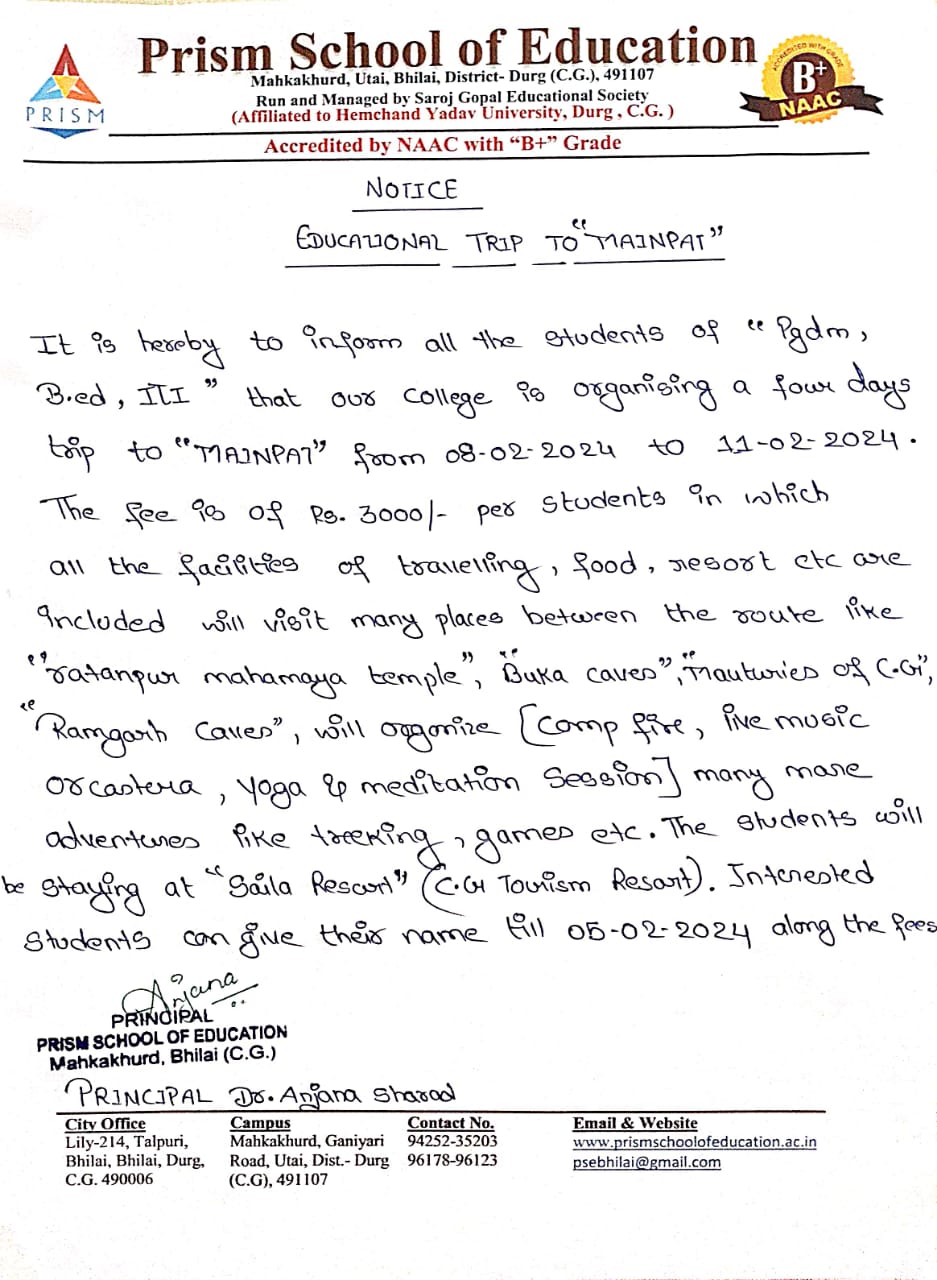 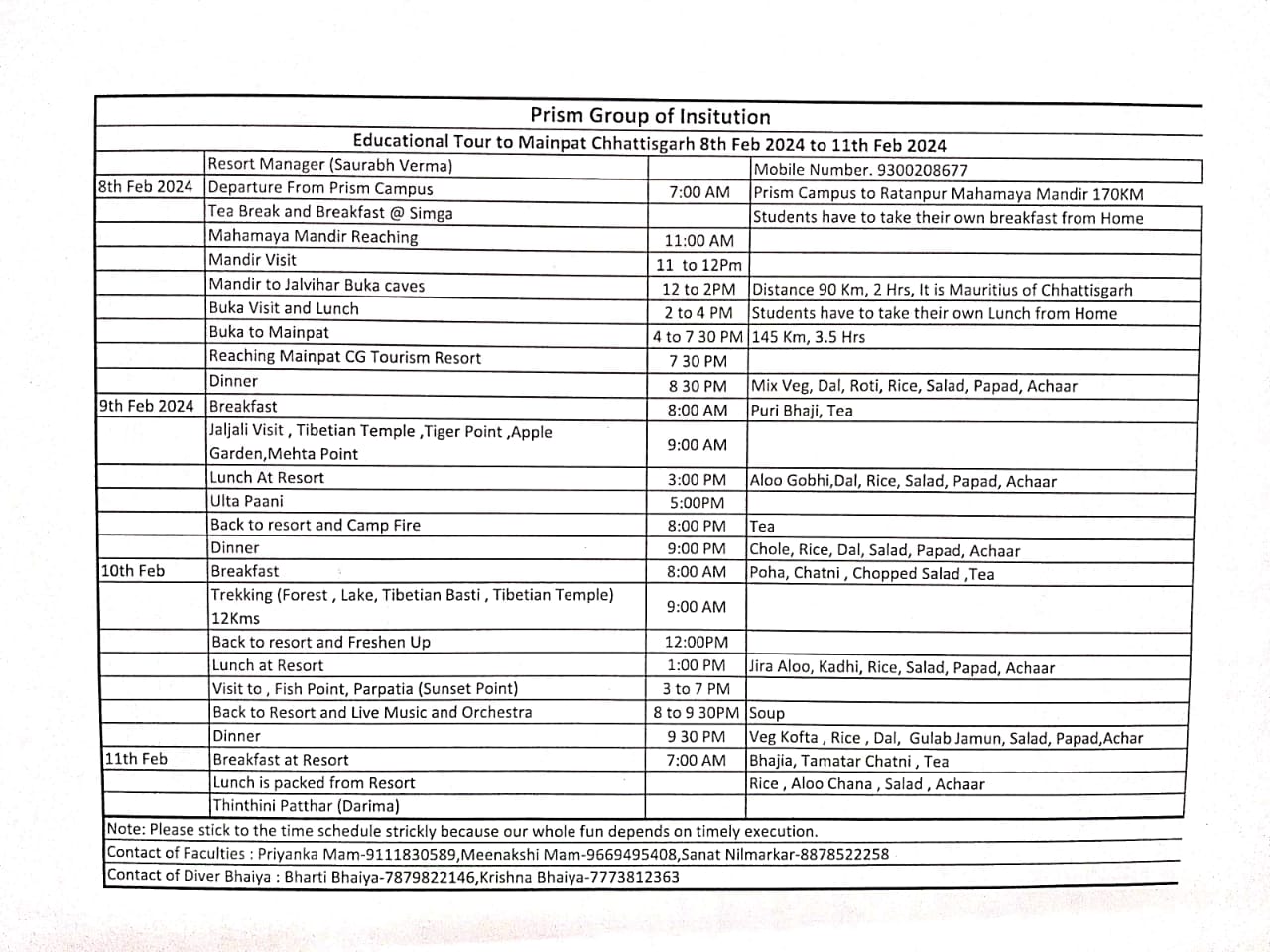 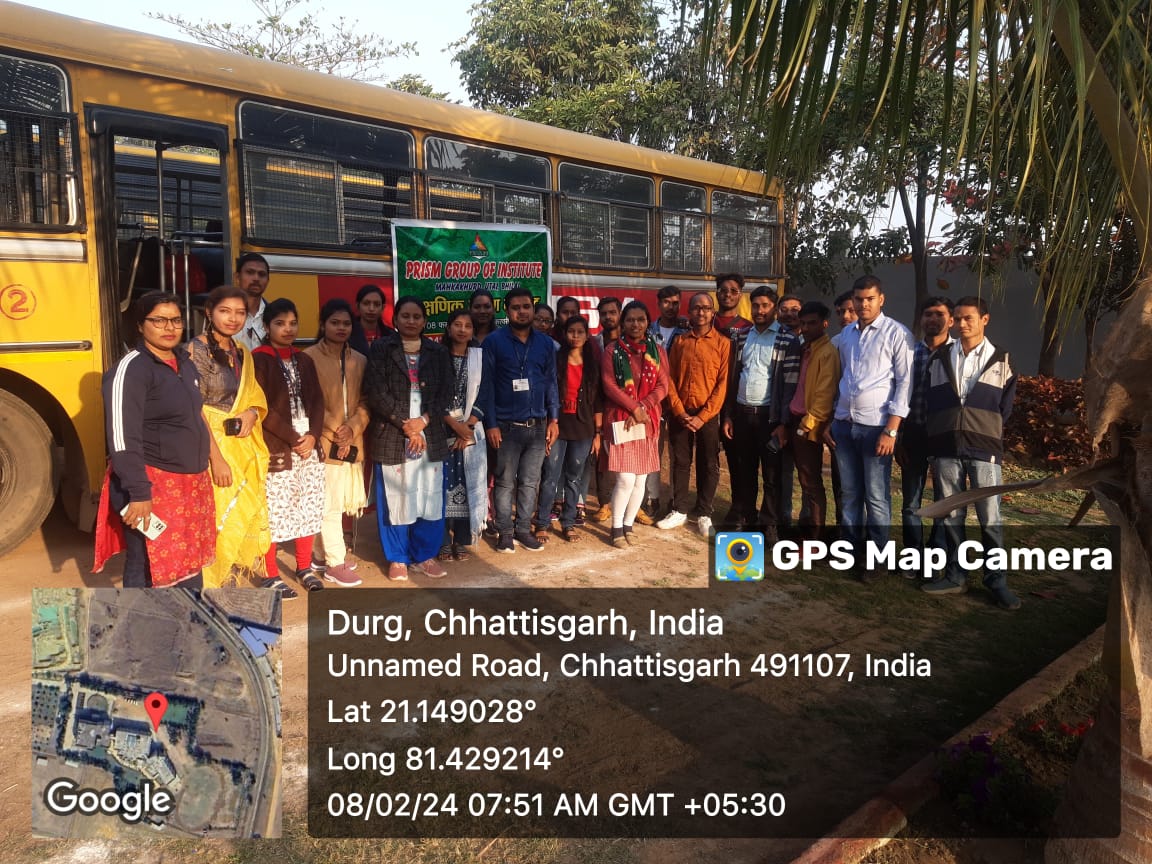 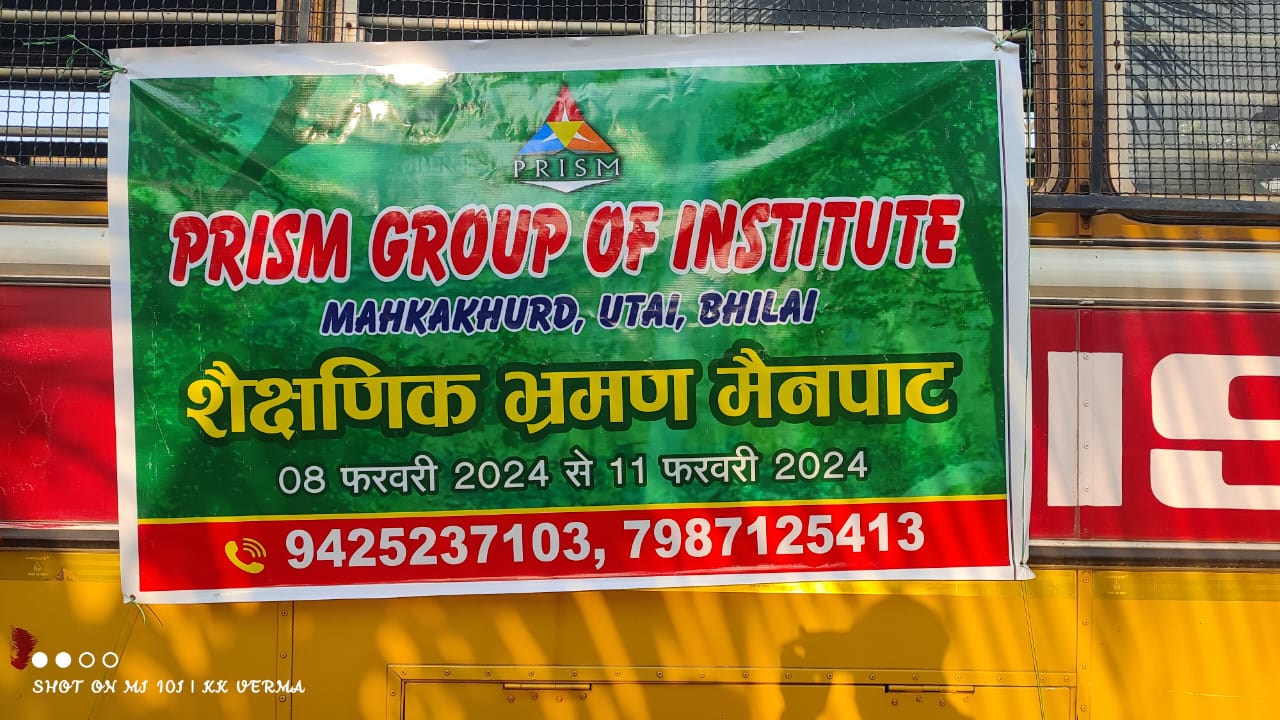 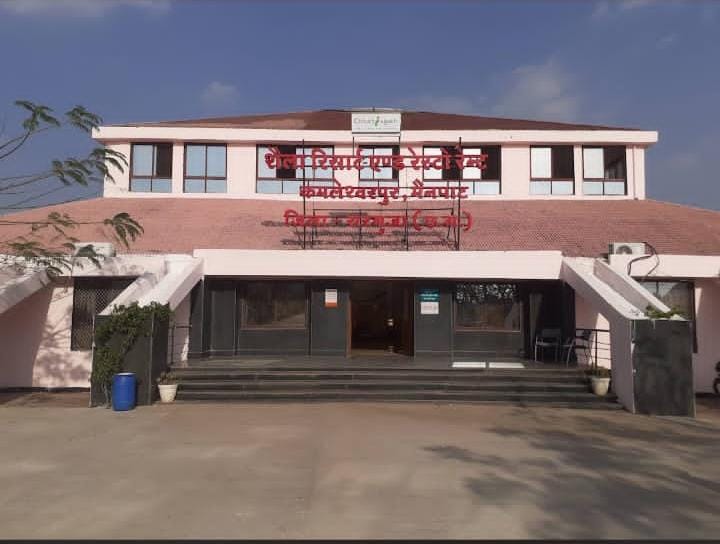 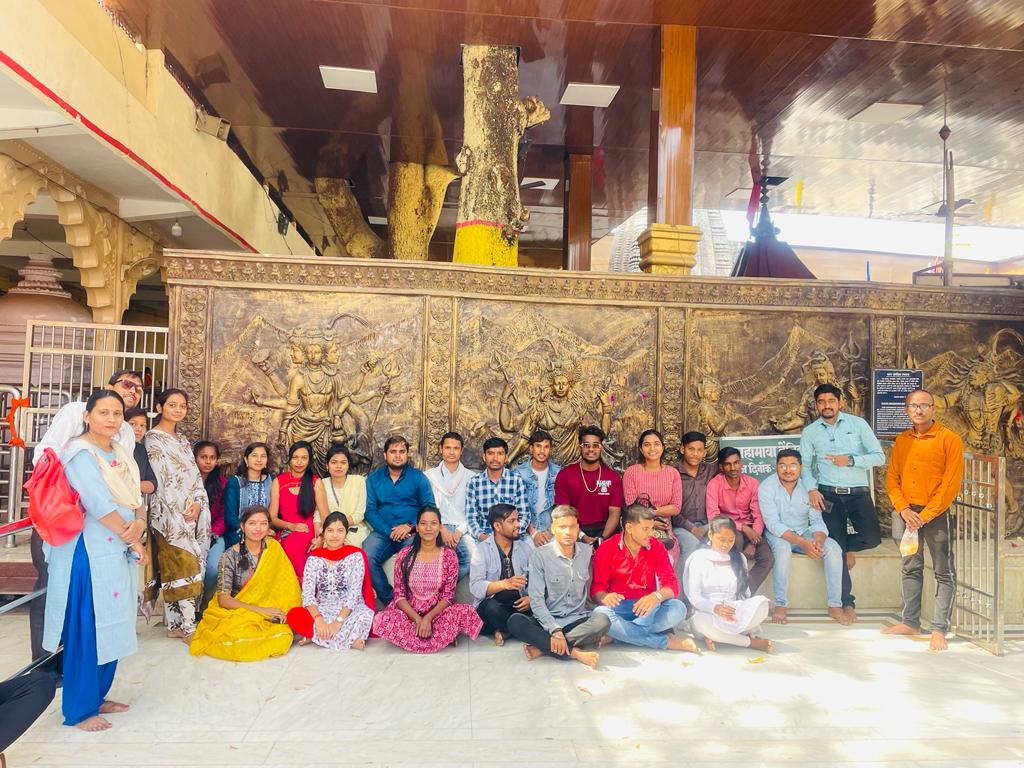 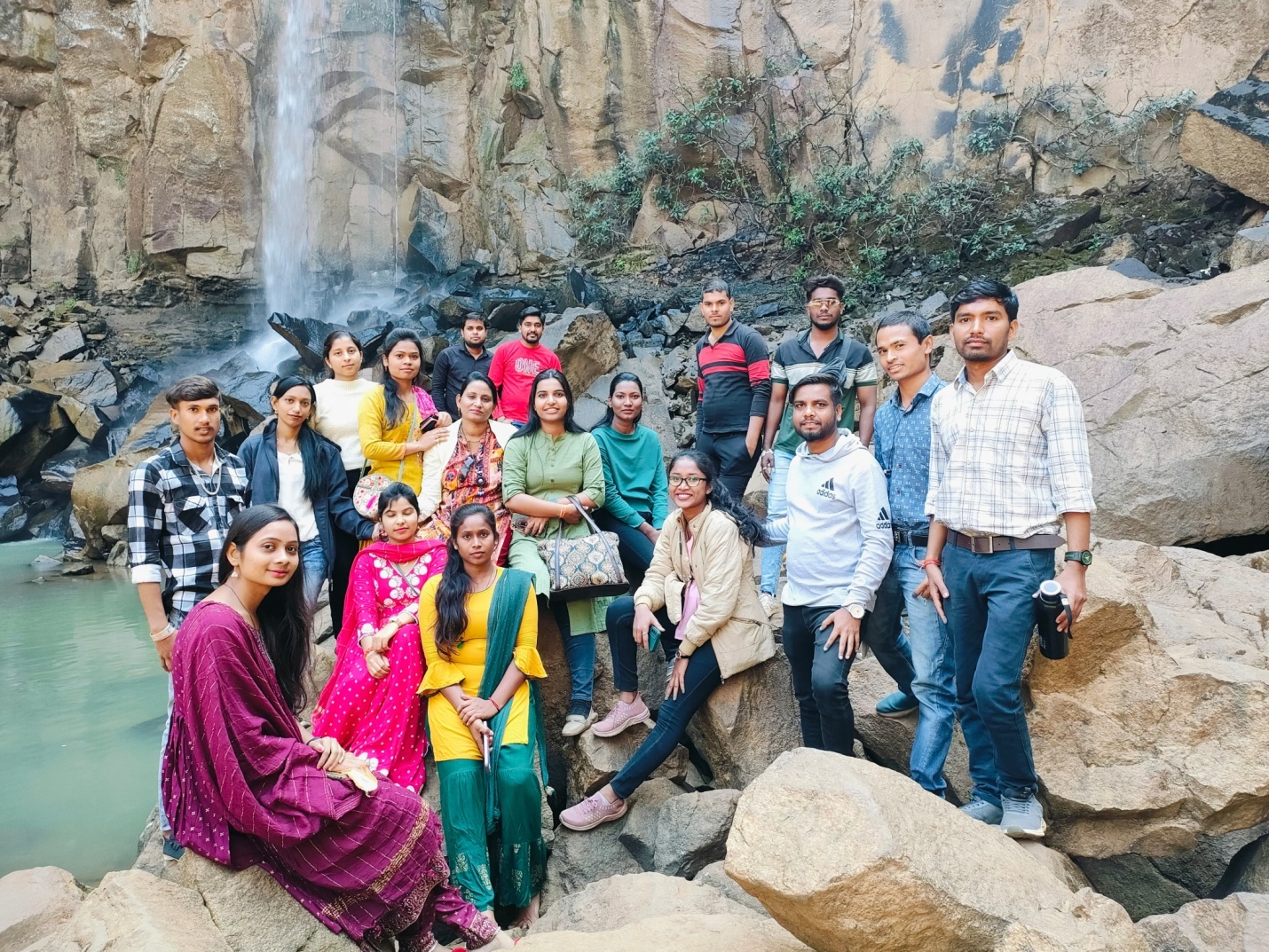 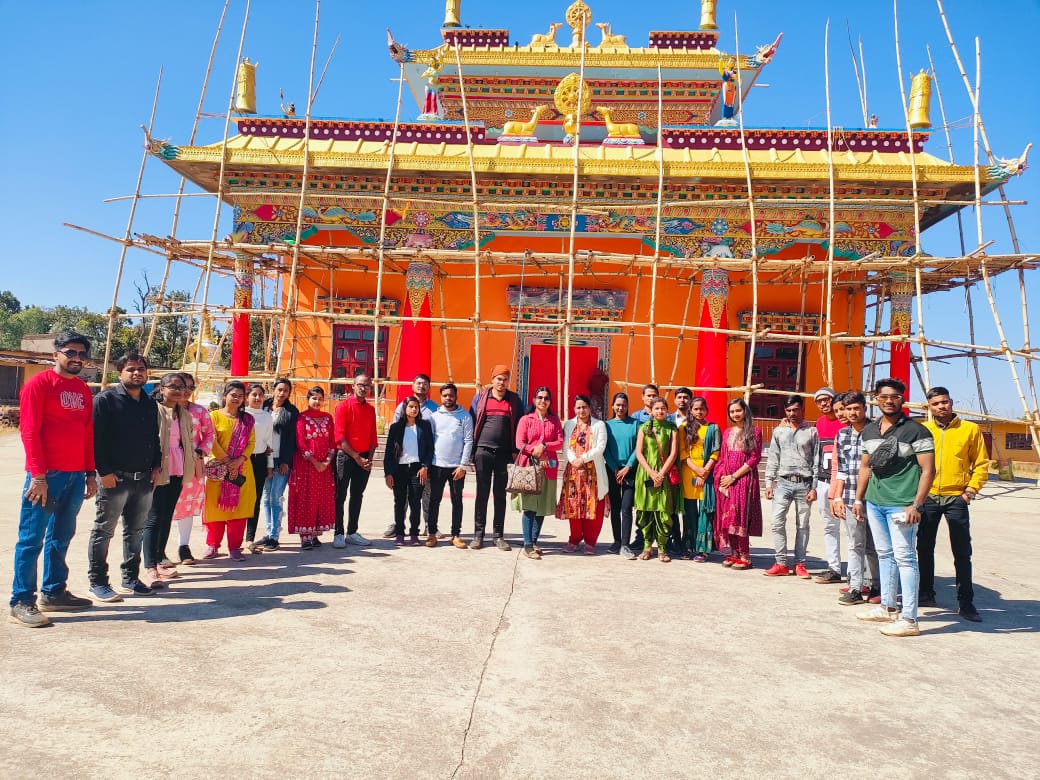   feedback form-https://forms.gle/D5ENeFAxE6gDUoWC9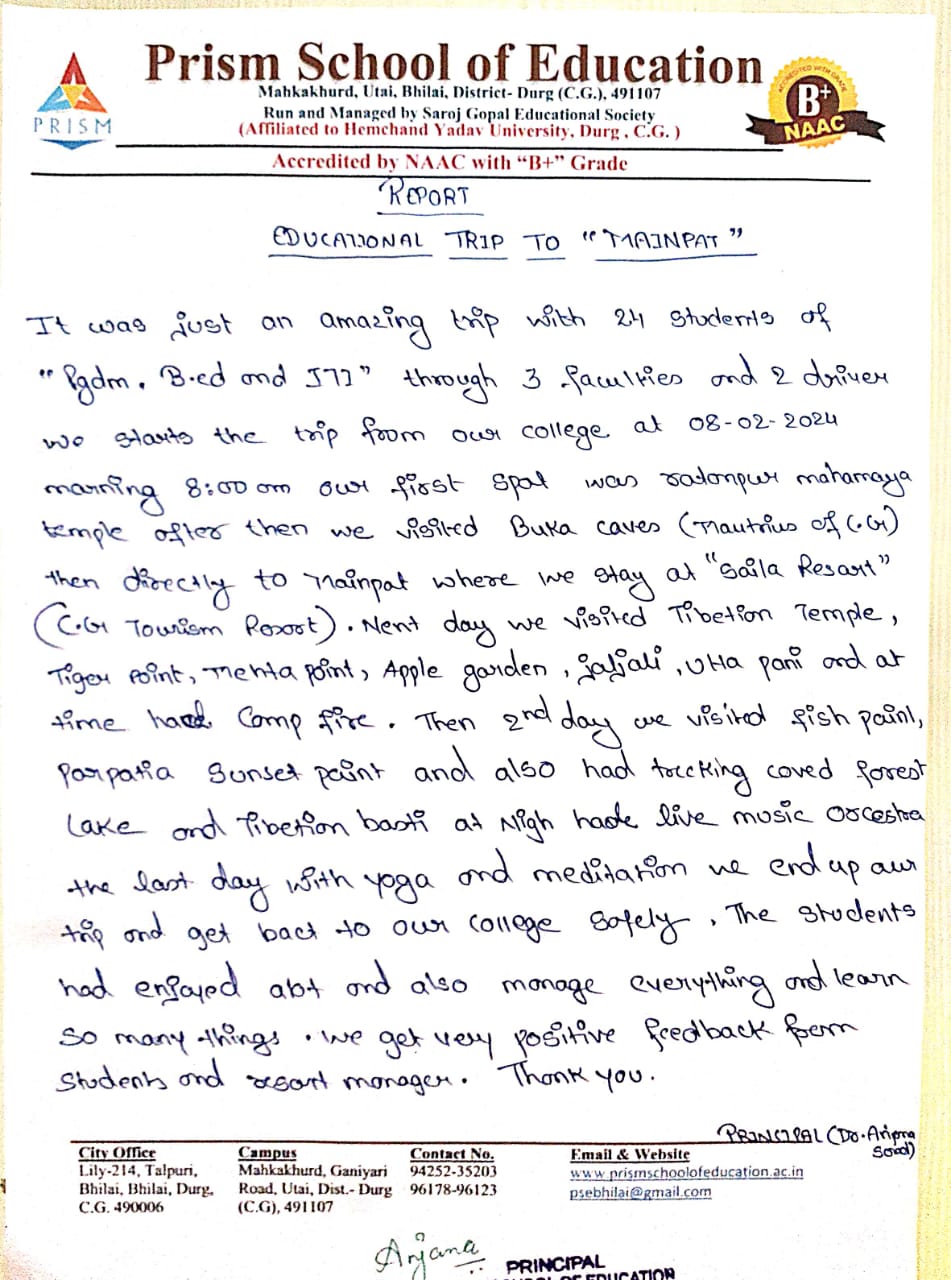 